cím: 1056 Budapest, Szerb utca 17-19.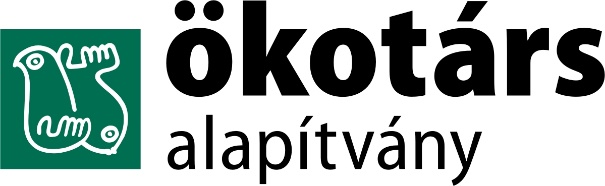 tel.: (06-1)411-3500 
e-mail: okotars@cerv.hu honlap: http://www.okotars.huSzerződés vissza nem térítendő támogatás felhasználásáról,amely létrejött egyrészről az ÖKOTÁRS Alapítvány (1056 Budapest, Szerb u. 17-19., nyilvántartási száma: 01-01-0005083, adószáma: 18062427-1-41, képviseli Móra Veronika igazgató) mint támogatásközvetítő szervezet,másrészről a szervezet neve (irsz. település, cím: …………………………………. adószám: _ _ _ _ _ _ _ _ - _ - _ _, képviseli: ………………………….) mint projektvégrehajtó között az alábbi feltételekkel:1./ A projektvégrehajtó által benyújtott és UVHU-2023-XXXX azonosító szám alatt nyilvántartásba vett pályázatról az ÖKOTÁRS Alapítvány és közreműködő partnerei döntést hoztak.A döntés értelmében a projektvégrehajtó által megjelölt ”pályázat címe”című projekt támogatása érdekében az ÖKOTÁRS Alapítvány legfeljebb….... EUR összegű egyszeri, vissza nem térítendő támogatást biztosít a jelen szerződésben foglaltak szerint.2./a/ Az 1./ pontban megjelölt összeget a támogatásközvetítő szervezet az alábbi költségek fedezésére rendeli:Közvetlen költségek:Emberi erőforrások költségei				EURUtazási költségek					EUREszközök beszerzése					EURSzolgáltatások költsége				EURKözvetett költségek:						EUR (a közvetlen költségek   %-a)Összesen:							EURA projektvégrehajtó által biztosított önrész értéke:		EUR (a projekt összes költségének   %-a)Az önrész értéke készpénzben:				EURAz önrész értéke önkéntes munkában:			EUR2./b/ A támogatás felhasználásának feltételei: ”Támogatási feltételek”3./ A támogatásközvetítő szervezet az 1./ pontban megjelölt összeget az alábbiak szerint folyósítja: A támogatás első részletét, … EUR-t (a teljes támogatási összeg 40%-át) a jelen szerződés projektvégrehajtó által aláírt példányának és szükséges mellékleteinek visszaérkezésétől számított tíz munkanapon belül a projektvégrehajtó bankszámlájára utalja.A támogatás második részletét legfeljebb … EUR-t (a teljes támogatási összeg 50%-át) a projektvégrehajtó által benyújtott (részbeszámoló száma: …) tartalmi és pénzügyi részbeszámoló elfogadásától számított tíz munkanapon belül a projektvégrehajtó bankszámlájára utalja.A támogatás utolsó részletét … EUR-t (a teljes támogatási összeg .20%-át) a projektvégrehajtó által benyújtott végső tartalmi és pénzügyi beszámoló elfogadásától számított tíz munkanapon belül a projektvégrehajtó bankszámlájára utalja.4./ A projektvégrehajtó a megjelölt támogatást kizárólag az 1./ és 2./ pontokban meghatározott célokra, a szerződés 1 és 2. számú mellékleteiben foglaltak szerint használhatja fel az Ökotárs Alapítványhoz benyújtott és UVHU-2023-XXXX azonosító számon nyilvántartott pályázat alapján.A jelen szerződésben foglaltak teljesítéséért a projektvégrehajtó mindenkori képviselője az egyedüli felelős. A támogatásközvetítő szervezet, az Európai Bizottság illetve az Európai Oktatási és Kulturális Végrehajtó Ügynökség (EACEA) az általa támogatott projekt során a projektvégrehajtó által harmadik félnek okozott esetleges károkért nem tartozik felelősséggel.5./ A támogatási összeget a projektvégrehajtó köteles saját forint számláján elhelyezni és felhasználását naprakészen bizonylatolni. A támogatással való gazdálkodásra az érvényes pénzügyi, adózási, könyvviteli rendelkezések az irányadók. A projektvégrehajtó a támogatás átutalásához szükséges adatokat az alábbiakban közli. Számlavezető pénzintézet neve, címe: ...........................................................................................Számlavezető pénzintézet SWIFT kódja: ......................................................................................IBAN formátumú számlaszám: HU _ _   _ _ _ _   _ _ _ _   _ _ _ _   _ _ _ _   _ _ _ _   _ _ _ _6./ A támogatásközvetítő szervezet, az Európai Bizottság, az EACEA illetve megbízottjaik jogosultak a támogatás felhasználását ellenőrizni: az ehhez szükséges adatokat, bizonylatokat a projektvégrehajtótól bekérni illetve a projektvégrehajtónál helyszíni ellenőrzést tartani a projekt kezdetétől a projekt lezárultát követő 5 évvel bezárólag.7./a/ Az 1./ vagy 2./ pontokban illetve az 1. vagy 2. számú mellékletekben megjelölt támogatási célok jelentős tartalmi változtatásának ill. az egyes összegkeretek közötti 20%-ot vagy 1000 €-t meghaladó pénz-átcsoportosításnak a szándékát a projektvégrehajtó köteles a lebonyolító partneralapítványnak előzetesen, írásban bejelenteni. A kérelmet az Ökotárs Alapítvány hagyja véglegesen jóvá. A jelentős tartalmi változások köréről a www.okotars.hu/values oldalon közzétett Projektvégrehajtási útmutató ad tájékoztatást.Amennyiben a bejelentés napjától számított 15 munkanapon belül a lebonyolító Ökotárs Alapítvány másképpen nem nyilatkozik - a bejelentést jóváhagyólag tudomásul vette.7./b/ 15 napon belüli bejelentési kötelezettség terheli a projektvégrehajtót, amennyiben a támogatási cél végleg meghiúsult, illetve a projektvégrehajtó a jelen szerződés időtartama alatt a Ptk. vonatkozó jogszabályai alapján megszűnik, vagy szervezeti formát változtat.Ezekben az esetekben a támogatási maradványt zárolni kell. Annak visszafizetéséről vagy a további felhasználhatóságának módjáról a támogatásközvetítő szervezet újabb döntéssel rendelkezik.7./c/ Továbbá azonnali bejelentési kötelezettség terheli a projektvégrehajtót az alábbi kockázatok bekövetkezésének észlelése esetén:- az Európai Unió értékeinek megsértése;- az Európai Unió, a támogatásközvetítő szervezet vagy a projektvégrehajtó jó hírnevének sérelme;- összeférhetetlenség, érdekütközés felmerülése;- csalás vagy az Európai Unió forrásaival való egyéb visszaélés. Ezekben az esetekben a támogatásközvetítő kivizsgálja, hogy fennáll-e az észlelt kockázat és értesíti az Európai Bizottságot illetve az EACEA-t. E szervekkel együttműködésben javaslatot tesz a végrehajtónak a kockázat elhárításának illetve csökkentésének módjára. 8./ A projektvégrehajtó szerződésszegése esetén a támogatásközvetítő szervezet jogosult a szerződés azonnali hatályú felmondására, különösen az alábbi esetekben:a támogatás pályázati céltól eltérő felhasználása (lásd 1. sz. melléklet);a támogatás nem költségvetés szerinti felhasználása (lásd 2. sz. melléklet);az ellenőrzéstűrés megtagadása;beszámolási és elszámolási kötelezettség elmulasztása;az Európai Unió alapértékeivel ellentétes illetve jogsértő magatartás.Ezekben az esetekben – ha a támogatásközvetítő szervezet másként nem rendelkezik – a projektvégrehajtó köteles a teljes támogatási összeget a támogatásközvetítő szervezetnek visszatéríteni.A projektvégrehajtó kötelezi magát, hogy a támogatásközvetítő szervezet számára a projektvégrehajtó összes bankszámlájára azonnali inkasszójogot biztosít. 9./ Az 1./ pontban meghatározott cél megvalósulási futamideje: Kezdés - befejezés ideje.A projektvégrehajtó a támogatási cél kezdő időpontjától számítva – a támogatásközvetítő szervezet által megadott útmutatók szerint elkészített – időszaki tartalmi és pénzügyi részbeszámolót köteles küldeni a támogatásközvetítő szervezetnek az alábbi ütemezés szerint: 1. részbeszámolási időszak záró dátuma:…..;2. részbeszámolási időszak záró dátuma: ….; …végső beszámolási időszak záró dátuma:A beszámolási időszakok, illetve a projekt befejezési időpontját követő 30 napon belül a projektvégrehajtó köteles – a támogatásközvetítő szervezet által megadott útmutatók szerint elkészített – teljes tartalmi és pénzügyi beszámolót küldeni a támogatásközvetítő szervezetnek.A beszámolók kivonatát (a végrehajtott tevékenységek és elért eredmények összefoglalását) projektvégrehajtó köteles honlapján közzétenni vagy – ennek hiányában - más módon nyilvánosságra hozni.A pénzügyi táblázatban szereplő költségtételeket igazoló bizonylatok véletlenszerűen kiválasztott minimum 10%-át a táblázat benyújtását követő 15 munkanapon belül a támogatásközvetítő szervezet bekéri ellenőrzésre, de fenntartja a jogot valamennyi bizonylatmásolat ellenőrzésére is. E kötelezettség alól projektvégrehajtó mentesül, amennyiben beszámolóját hiteles könyvvizsgálattal támasztja alá.Az elszámolás pénzneme a forint, de fel kell tüntetni mellette az euróra átszámított összegeket is. Az átváltásnál a támogatási összeg aktuális részletének átutalásakor a bank által alkalmazott tényleges árfolyamot kell használni.A bizonylatmásolatok benyújtását követő 30 napon belül a támogatásközvetítő szervezet értesítést küld a beszámoló elfogadásáról vagy a pályázat lezárásához szükséges további teendőkről. A támogatásközvetítő szervezet fenntartja a jogot az elfogadott költségek csökkentésére a pályázati felhívásban és a Projektvégrehajtási útmutatóban szereplő elszámolhatósági feltételeknek meg nem felelő tételekkel.10./ Az elszámolással való indokolatlan késedelem esetén a projektvégrehajtó egy évig nem vehet részt az Ökotárs Alapítvány és partnerei pályázati programjain, és – ha a támogatásközvetítő szervezet másként nem rendelkezik – köteles a késedelembe esés napjától számított jegybanki kamat megfizetésére.11./ A támogatás összege visszatéríttethető általános forgalmi adóra (ÁFA) nem használható fel.12./ A projektvégrehajtó vállalja, hogy a támogatott program megvalósítása során (kiadványain, rendezvényeken) – a támogatásközvetítő szervezet által megadott módon – az EU-zászló és a támogatósközvetítő logóinak feltüntetésével hivatkozik az Európai Unió illetve az ÖKOTÁRS Alapítvány és partnerei támogatására, továbbá feltünteti az alábbi mondatot: „Az Európai Unió támogatásával. Az itt kifejtett tartalom nem feltétlenül tükrözi az Európai Bizottság vagy a végrehajtó ügynökség (EACEA) álláspontját, kizárólag a szerzők gondolatait és véleményét. A Bizottság és az EACEA semmilyen módon nem felelős ezekért.” A támogatásközvetítő fenntartja a jogot a hiányzó vagy nem megfelelő hivatkozás esetén az adott tevékenységhez vagy termékhez kapcsolódó költségek elszámolásból való törlésére. Amennyiben projektvégrehajtó rendelkezik honlappal vállalja, hogy ott a program honlapjára (www.okotars.hu/values) valamint Ökotárs Alapítvány és partnerei lapjára mutató linket helyez el.Felhasználó köteles a projekt rendezvényei előtt legalább két héttel értesíteni a támogatásközvetítő szervezet felelős partnerét, és lehetővé tenni képviselőinek részvételét.13./ A támogatott program szakmai lebonyolítását a projektvégrehajtónál felelős < neve, emailcíme, telefonszáma > végzi.14./ Projektvégrehajtó vállalja, hogy a támogatott projekt megvalósítása során betartja az Európai Unió alapvető jogait és értékeit, valamint a legmagasabb etikai sztenderdeknek megfelelően jár el. Kizárja az esetlegesen összeférhetetlenséghez vezető helyzeteket és az 2016/679 európai parlamenti és tanácsi rendeletben (GDPR) foglaltaknak megfelelően jár el a személyes adatok és bizalmas információk kezelése során. 15./ A szerződésben nem szabályozott kérdésekben a Ptk. szabályait kell alkalmazni.A szerződéssel kapcsolatos jogi viták esetére a felek kikötik a Pesti Központi Kerületi Törvényszék illetékességét.A támogatási szerződés feltételeit mindkét fél elfogadja. Móra Veronika	Név: 	igazgató	Cégszerű aláírás	Funkció:	Dátum:A támogatási szerződés kötelező mellékletei (amelyeket a szerződés visszaküldésével egyidejűleg kell megküldeni): 1. melléklet: projekt összefoglaló, várható eredmények és indikátorok;2. melléklet: a projekt elfogadott költségvetése;3. melléklet: a szervezet bejegyzését igazoló, 30 napnál nem régebbi bírósági/cégbírósági kivonat;4. melléklet: NAV igazolás arról, hogy a szervezetnek nincsenek köztartozásai („nullás“ igazolás, amelyet a területileg illetékes NAV igazgatóság ad ki);5. melléklet: a szervezet létesítő okiratának (alapszabály vagy alapító okirat) egyszerű másolata; 6. melléklet: a szervezet bankja által kibocsátott azonnali beszedési megbízás (inkasszójog), mely a szervezet minden bankszámlájára érvényes;7. melléklet: közhasznú szervezetek esetében a legfrissebb közhasznúsági jelentés egyszerű másolata;8. melléklet: a támogatott nyilatkozata, amelyben kötelezettséget vállal a legmagasabb szintű etikai sztenderdek követésére, az Európai Unióban elfogadott alapvető jogok és értékek tiszteletben tartására (az Alapszerződés 2. cikkelye, az Alapjogi Karta és más vonatkozó jogszabályok értelében), és arra, hogy tartózkodik bármilyen intoleráns vagy megkülönböztető cselekedettől;azon szervezetek esetében, amelyek partnerségben valósítják meg projektjüket, a támogatott (főpályázó) és a partner(ek) között létrejött Együttműködési megállapodás, amely (a pályázattal összhangban) tükrözi a tevékenységek és költségek megoszlását. Külföldi partner esetén az Együttműködési megállapodást angol nyelven kell benyújtani.Jelen szerződés 3 példányban készült, és 4 oldalból áll. 